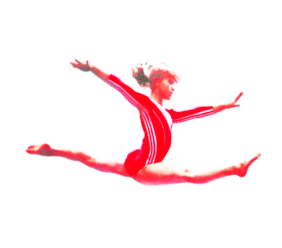 Муниципальное бюджетное учреждение дополнительного образования«Спортивная школа олимпийского резерва по спортивной гимнастике 
имени В. А. Шевчука»(МБУДО «СШОР им. В.А. Шевчука»)__________________________________________________________________________________Семафорная ул., д. 247 «б», г. Красноярск, 660064, тел/факс (8391) 236-12-42, 236-45-21, е-mail: sdushorsg@mail.ru, ОГРН 1032402503308, ИНН/КПП 2464033225/246401001	Утверждаю:	Директор 	МБУДО «СШОР им. В.А.                                                                                                                   Шевчука»	Ю.В. Шевчук	_______________________                                                                                                 "____"___________2024 г.	Расписание занятий дополнительных платных услуг спортивной направленности  с 01.01.2024 годатренер/день неделипонедельниквторниксредачетвергпятницасубботаГод рож-яАнтоненков А.Ю.18.00-19.0018.00-19.0018.00-19.002018Антонова М.Н.18.00-19.0018.00-19.0012.00-13.002018Галиев Ю.Г.18.30-19.3018.30-19.3018.3-19.302017Капиев А.В.17.30-18.3017.30-18.3017.30-18.30Моисеева М.В.17.00-18.1517.00-18.15Морозов Д.А.Цветкова Ж.К.18.00-19.3018.00-19.30Шевчук Т.В.17.00-18.3017.00-18.30